     Газовый генератор резервного электроснабжения 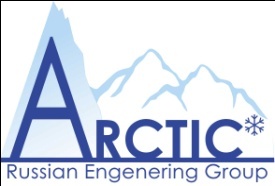 с воздушным охлаждением в контейнере.Модель ARCTIC GG10-230S (9,5 кВт)                        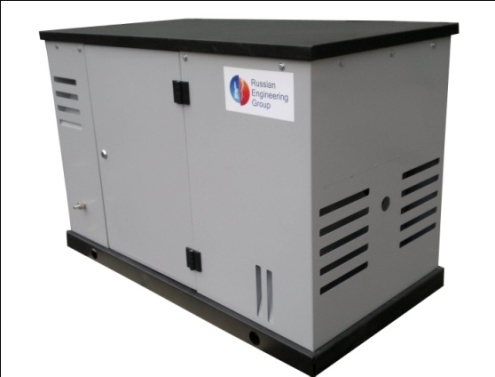 программируемая система подогрева двигателя и аккумулятора «ЗИМНИЙ ПАКЕТ» в базовой комплектации (для серии Arctic);шумозащитный всепогодный миниконтейнер (новая разработка);защита от атмосферных и температурных воздействий;оригинальный двигатель REG680;синхронный генератор;электрический старт; выбор топлива – метан/пропан-бутан/биогаз;уникальная система смесеобразования;температурный режим эксплуатации от -40 до +40 градусов;возможность оборудования комплектом автозапуска (АВР);надежный запуск и работа при низком давлении газовой магистрали;датчик уровня масла с автоматической остановкой двигателя;  электростанцияс низким уровнем шума для использования в загородных домах, стройплощадках и других объектах в качестве резервного источника питания.      СпецификацияГенераторARCTIC GG10-230SМЕТАН. Номинальная мощность/Максимальная мощность8,0/8,5кВтПРОПАН. Номинальная мощность/Максимальная мощность8,5/9,5кВтКоэффициент мощности (cosф)1,0Частота тока50 ГцНоминальное выходное напряжение220 ВФаза1Сила тока36 ААвтоматический регулятор напряженияестьЗащита от перегрузкиестьВес 250 кгГабаритные размеры, мм1240х680х960ДвигательМодельREG680Объем двигателя680 см3Количество цилиндров2Мощность двигателя кВт15,4Частота вращения3000 об./мин.Объем масляной системы1,9 л.Потребление топлива при максимальной нагрузке0,35 кг/кВт.ч. (пропан) / 0,40 м3/кВт.ч. (метан)Уровень шума66 дБ